Maine Winter Brain Conference 2015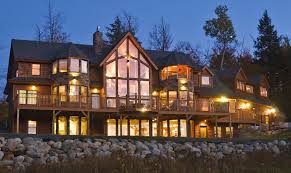 Location: GlennHaus, Sunday River, Bethel, MaineFor directions etc go to http://www.sundayriverrentals.com/Dates: 01/20/2015 – 01/22/2015Schedule:Tuesday afternoon:5pm Welcome 5:30 – 6:30:			Josua, Maxim, Yu Hu 6:30 – 8:00: dinner8:00 – 10:00: talks	Dimitar, James, David, Rob Johnson, Eva, TimWednesday morning:8:00 – 10:30: talks	Iris, Martin, Clemens, OwenWednesday evening:5:30 – 6:30: talks	Xiuye, Caroline, Thomas 6:30 – 8:00: dinner8:00 – 10:00: talks: 	Harvey Lab Thursday morning:  Departure